INDICAÇÃO Nº 2297/2014Instalação de uma lombada ou redutor de velocidade na Rua Amor em frente ao número, 99 (Atrás da escola Odair Segamarchi)  no bairro Vista Alegre, neste município.Excelentíssimo Senhor Prefeito Municipal,          Nos termos do Art. 108 do Regimento Interno desta Casa de Leis, dirijo-me a Vossa Excelência para sugerir que, por intermédio do Setor competente,  tome providências quanto à instalação de redutor de velocidade ou lombada na Rua Santa Bárbara em frente ao número, 206, centro , neste município.Justificativa:Munícipes procuraram este vereador cobrando providências quanto à instalação da lombada ou redutor no endereço acima citado, pois a via apresenta um grande fluxo de veículos trafegando em alta velocidade, principalmente nos finais de semana, quando a rua é utilizada para rachas entre veículos. O local também é frequentado por crianças que moram nas proximidades e usam a rua para ir e vir até as escolas dos bairros.Plenário “Dr. Tancredo Neves”, em 16 de junho de 2.014.Celso Ávila -vereador-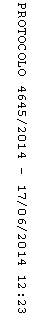 